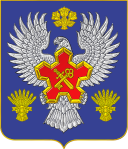 ВОЛГОГРАДСКАЯ ОБЛАСТЬ П О С Т А Н О В Л Е Н И ЕАДМИНИСТРАЦИИ ГОРОДИЩЕНСКОГО МУНИЦИПАЛЬНОГО РАЙОНАот 13 октября 2020 г. № 920-пОб утверждении муниципальной программы«Развитие информатизации Городищенского муниципального района Волгоградской области на 2021-2023 гг.» В соответствии с п. 4 ст. 15.2 Положения об администрации  Городищенского муниципального района Волгоградской области, утвержденного Решением Городищенской районной Думы   Волгоградской области от 07.12.2011 г. № 467, постановлением администрации Городищенского муниципального района от 20.08.2009 г. № 2447 «Об утверждении положения о муниципальных программах», 
на основании решения коллегии администрации Городищенского муниципального района от 25.09.2020 г. № 1/10 «Об утверждении муниципальной программы «Развитие информатизации Городищенского муниципального района Волгоградской области на 2021-2023 гг.», руководствуясь Уставом Городищенского муниципального района Волгоградской области, п о с т а н о в л я ю:1. Утвердить прилагаемую муниципальную программу «Развитие информатизации Городищенского муниципального района Волгоградской области на 2021-2023 гг.».2. Опубликовать настоящее постановление в общественно-политической газете Городищенского муниципального района «Междуречье» и на официальном сайте администрации Городищенского муниципального района.3. Контроль за исполнением настоящего постановления возложить на заместителя главы Городищенского муниципального А.В. Сафонова.Глава Городищенскогомуниципального района                                                                 А.В. Кагитин    УТВЕРЖДЕНА:                                                            постановлением администрации                                                                            Городищенского муниципального района                                                               № 920-п от 13 октября 2020 г.МУНИЦИПАЛЬНАЯ ПРОГРАММА«Развитие информатизации Городищенского муниципального района Волгоградской области на 2021-2023 гг.» ПАСПОРТмуниципальной программы «Развитие информатизации Городищенского муниципального района Волгоградской области на 2021-2023 гг.»I. Содержание проблемы, обоснование необходимости 
ее решения программно-целевым методомМуниципальная программа разработана в соответствии с постановлением администрации Городищенского муниципального района от 20 августа 2009 г. № 2447 "Об утверждении положения о муниципальных программах".Муниципальная программа определяет цели, задачи развития информатизации Городищенского муниципального района Волгоградской области, использование передовых цифровых и инженерных технологий в управлении является одним из решающих факторов для повышения качества процессов управления и уровня жизни горожан. В муниципальной программе предусмотрено финансовое обеспечение и механизмы реализации планируемых мероприятий, показатели их результативности.Цель муниципальной программы – информационно-техническая деятельность органов местного самоуправления для создания условий развития информатизации на основе использования информационных и телекоммуникационных технологий.Задачи муниципальной программы:создание и развитие муниципальной сети управления и передачи данных на территории Городищенского района;обеспечение информационной безопасности деятельности органов местного самоуправления, защиты муниципальных информационных систем и ресурсов;повышение качества оказания государственных и муниципальных услуг в электронном виде;совершенствование информационно-технической инфраструктуры органов местного самоуправления Городищенского муниципального района.Для достижения поставленных задач выделяются основные целевые показатели муниципальной программы: - количество рабочих мест, объединенных в единую сеть управления и передачи данных (нарастающим итогом):2021 год – 120 единиц;2022 год – 120 единиц;2023 год – 120 единиц;- доля рабочих мест специалистов органов местного самоуправления, укомплектованных современной компьютерной техникой (не менее):2021 год – 100 %;2022 год – 100 %;2023 год – 100 %;- доля рабочих мест, оснащенных системой антивирусной защиты информационно-технических ресурсов (не менее):2021 год – 100 %;2022 год – 100 %;2023 год – 100 %;- доля рабочих мест, обеспеченных подключением к «Системе межведомственного электронного взаимодействия» Волгоградской области 
(не менее):2021 год – 11 %;2022 год – 12 %;2023 год – 13 %.В настоящее время информационные технологии имеют решающее значение для повышения конкурентоспособности экономики, повышения качества услуг в социальной сфере, повышения эффективности работы в области государственного и муниципального управления. Процесс информатизации, означающий широкомасштабное применение информационных технологий во всех сферах жизнедеятельности человека, является необходимым условием построения информационного общества.Указом Президента Российской Федерации от 7 мая 2018 года № 204 
«О национальных целях и стратегических задачах развития Российской Федерации на период до 2024 года» утвержден национальный проект «Цифровая экономика», включающий в себя шесть федеральных проектов: «Нормативное регулирование цифровой среды», «Информационная инфраструктура», «Кадры для цифровой экономики», «Информационная безопасность», «Цифровые технологии» и «Цифровое государственное управление».Ключевые цели национального проекта - увеличение внутренних затрат на развитие цифровой экономики, создание устойчивой и безопасной информационно-телекоммуникационной инфраструктуры высокоскоростной передачи, обработки и хранения больших объемов данных, доступной для всех организаций и домохозяйств, использование преимущественно отечественного программного обеспечения государственными органами, органами местного самоуправления и организациями.В современных условиях, когда зависимость от информационных технологий становится критической, важно обеспечивать надежную и производительную работу информационных систем, вычислительной техники, иметь развитую и отказоустойчивую телекоммуникационную инфраструктуру, обеспечивать безопасность информации.Общее состояние информатизации в Городищенском муниципальном районе характеризуется следующим:- отсутствие упорядоченного реестра муниципальных и немуниципальных информационных систем;- наличие официального сайта администрации Городищенского муниципального района, требующего необходимость постоянной поддержки функционирования информационного ресурса, его актуальности и удобства использования; - недостаточное обеспечение информационной безопасности, практически полное отсутствие в муниципальных учреждениях систем защиты персональных данных, отсутствие сотрудников прошедших курсы «По защите персональных данных»;-  требованием постоянного мониторинга антивирусной системы и анализом ее функциональной и экономической рентабельности, а также ежегодным продлением лицензий для использования системы;- не соответствие нормам и стандартам структурно-кабельной сети (СКС), что делает СКС проблематичной для администрирования и расширения, необходимого для создания динамически расширяемой муниципальной сети управления и передачи данных администрации Городищенского муниципального района, между зданием администрации Городищенского муниципального района и зданиями вынесенных структурных подразделений;- отсутствие возможности у всех участников бюджетного процесса – главных распорядителей бюджетных средств, на своих рабочих местах использовать системы автоматизации и планирования бюджета.Развитие и поддержка электронной справочно-правовой системы администрации Городищенского муниципального района предполагает финансовые затраты из бюджета муниципального района.  Обновление рабочих мест органов местного самоуправления и муниципальных учреждений современной компьютерной техникой, позволит поддерживать аппаратно-ресурсное обеспечение государственного и муниципального управления на территории Городищенского муниципального района в актуальном состоянии. Развитие ИКТ невозможно без взаимодействия с глобальной сетью Интернет. В настоящее время доступ осуществляется по оптоволоконному кабелю.Решение указанных проблем требует комплексного и последовательного подхода, который предполагает использование программно - целевых методов, обеспечивающих проведение скоординированных организационно-технологических мероприятий и согласованных действий в рамках единой политики.II. Мероприятия муниципальной программыМуниципальная программа включает в себя 9 мероприятий развития информатизации Городищенского муниципального района Волгоградской области на 2021-2023 гг. Каждое из мероприятий имеет собственную систему целевых ориентиров, согласующихся с целями и задачами муниципальной программы и подкрепленных конкретными комплексами мероприятий. Выстроенная в рамках настоящей муниципальной программы система целевых ориентиров (цели, задачи, ожидаемые результаты) представляет собой четкую согласованную структуру, посредством которой установлена прозрачная связь реализации отдельных мероприятий с достижением конкретных целей на всех уровнях муниципальной программы.Перечень мероприятий программы с разбивкой по годам и источникам финансирования приведен в приложении 1 к муниципальной программе.III. Механизм реализации и ресурсное обеспечение муниципальной программыКоординацию действий по реализации муниципальной программы осуществляет ее администратор.Разработчик муниципальной программы проводит согласование возможных источников софинансирования мероприятий.Исполнители муниципальной программы обеспечивают своевременную и качественную реализацию программных мероприятий, результативность использования бюджетных средств в соответствии с утвержденными бюджетными ассигнованиями и лимитами бюджетных обязательств на очередной финансовый год, разрабатывают, в пределах своих полномочий, нормативно-правовые акты, необходимые для выполнения муниципальной программы, осуществляют функции муниципального заказчика, несут ответственность за своевременную и качественную реализацию муниципальной программы (мероприятий муниципальной программы), ежегодно подготавливают и предоставляют 
до 1 февраля в отдел экономики администрации Городищенского муниципального района отчет о выполнении муниципальной программы, за предшествующий год о ходе и результатах муниципальной программы, который содержит:	- информацию о ходе и полноте выполнения мероприятий муниципальной программы, в том числе не требующих финансирования;- сведения о соотношении фактических показателей реализации муниципальной программы показателям;- данные об объемах и целевом использовании средств бюджета Городищенского муниципального района.Ожидаемые результаты муниципальной программы это проведение скоординированных организационно-технологических мероприятий и согласованных действий, для создания условий для развития информатизации на территории Городищенского муниципального района.Ресурсное обеспечение муниципальной программы носит прогнозный характер. Распределение бюджетных ассигнований на реализацию муниципальной программы утверждается решением Городищенской районной Думы о бюджете Городищенского муниципального района на очередной финансовый год и плановый период.Приложение 3
                                                            к муниципальной программе "Развитие информатизации                                                                                                       Городищенского муниципального района Волгоградской области на 2021-2023 гг."Пояснительная записка к муниципальной программе «Развитие информатизации Городищенского муниципального района Волгоградской области на 2021-2023 гг.» по объему финансирования (приложение 1 программы)	1. Развитие и поддержка электронной справочно-правовой системы администрации Городищенского муниципального района:2021-410,0 тыс.руб.2022-415,0 тыс.руб.2023-415,0 тыс. руб.При определении объема финансирования (суммы) ориентировались на действующий заключенный контракт 2020 года, где сумма контракта составляла 378,00 тыс.руб. Рассчитано на 2021-2023 гг. с учетом инфляции и удорожанием работ, услуг с каждым годом.2. Обеспечение широкополосного доступа органов местного самоуправления Городищенского муниципального района к сети Интернет:2021-190,0 тыс.руб.2022-190,0 тыс.руб.2023-190,0 тыс.руб.При определении объема финансирования (суммы) ориентировались на действующий заключенный контракт 2020 года, где сумма контракта составляла 187,00 тыс.руб. Рассчитано на 2021-2023 гг. с учетом инфляции и удорожанием работ, услуг с каждым годом.3. Комплектование рабочих мест современной компьютерной техникой:2021-746,2 тыс.руб.2022-741,2 тыс.руб.2023-741,2 тыс.руб.При определении объема финансирования (суммы) исходили из имеющейся потребности современной техники на 2021-2023 гг. (12 системных блоков, 10 мониторов, 7 МФУ, 10 принтеров лазерных) и среднерыночной цены товара. 4. Доукомплектование серверов и автоматизированных рабочих мест лицензионным программным обеспечением:2021-50,0 тыс.руб.2022-50,0 тыс.руб.2023-50,0 тыс.руб.При определении объема финансирования (суммы) ориентировались на действующие заключенные контракты 2020 года (приобретение программного обеспечения и программы Биссектрис 1С, приобретение лицензии официального сайта agmr.ru, прочие лицензии на компьютерную технику), где сумма рассчитывалась из среднерыночной цены услуг, а также с учетом инфляции и удорожанием работ, услуг с каждым годом.5. Поддержка системы антивирусной защиты информационно-технических ресурсов органов местного самоуправления Городищенского муниципального района:2021-90,0 тыс.руб.2022-90,0 тыс.руб.2023-90,0 тыс.руб.При определении объема финансирования (суммы) ориентировались на действующий заключенный контракт на 2020 год, где сумма контракта составляла 73,65 тыс.руб. Рассчитано на 2021-2023 гг. с учетом инфляции и удорожанием работ, услуг с каждым годом.Все контракты на 2020 год были заключены на ЭТП конкурентным способом в соответствии с 44-ФЗ «О контрактной системе».Наименованиемуниципальной программы-развитие информатизации Городищенского муниципального района Волгоградской области на 2021-2023 гг.Дата принятия решения о разработке муниципальной программыАдминистратор муниципальной программы--распоряжение администрации Городищенского муниципального района от 15 сентября 2020 г. № 342-р «О разработке муниципальной программы «Развитие информатизации Городищенского муниципального района Волгоградской области на 2021-2023 гг.»»заместитель главы Городищенского муниципального района Сафонов А.В.Разработчик муниципальной программы-общий отдел администрации Городищенского муниципального районаИсполнитель муниципальной программы-общий отдел администрации Городищенского муниципального района, МКУ «Управление капитальным строительством и техническим обеспечением деятельности органов местного самоуправления Городищенского муниципального района»Цели и задачи муниципальной программы-Цели:информационно-техническая деятельность органов местного самоуправления для создания условий развития информатизации на основе использования информационных и телекоммуникационных технологий Задачи:создание и развитие муниципальной сети управления и передачи данных на территории Городищенского района;обеспечение информационной безопасности деятельности органов местного самоуправления, защиты муниципальных информационных систем и ресурсов;повышение качества оказания государственных и муниципальных услуг в электронном виде;совершенствование информационно-технической инфраструктуры органов местного самоуправления Городищенского муниципального района----Цели:информационно-техническая деятельность органов местного самоуправления для создания условий развития информатизации на основе использования информационных и телекоммуникационных технологий Задачи:создание и развитие муниципальной сети управления и передачи данных на территории Городищенского района;обеспечение информационной безопасности деятельности органов местного самоуправления, защиты муниципальных информационных систем и ресурсов;повышение качества оказания государственных и муниципальных услуг в электронном виде;совершенствование информационно-технической инфраструктуры органов местного самоуправления Городищенского муниципального районаВажнейшие целевые показатели муниципальной программыПрограммные мероприятия----------количество рабочих мест, объединенных в единую сеть управления и передачи данных (нарастающим итогом):2021 год – 120 единиц;2022 год – 120 единиц;2023 год – 120 единиц;доля рабочих мест специалистов органов местного самоуправления, укомплектованных современной компьютерной техникой (не менее):2021 год – 100 %;2022 год – 100 %;2023 год – 100 %;доля рабочих мест, оснащенных системой антивирусной защиты информационно-технических ресурсов (не менее):2021 год – 100 %;2022 год – 100 %;2023 год – 100 %;доля рабочих мест, обеспеченных подключением к «Системе межведомственного электронного взаимодействия» Волгоградской области (не менее):2021 год – 11 %;2022 год – 12 %;2023 год – 13 %.инвентаризация информационных систем, создание и ведение реестра муниципальных и немуниципальных информационных систем;развитие и поддержка электронной справочно-правовой системы администрации Городищенского муниципального района;обеспечение широкополосного доступа органов местного самоуправления Городищенского муниципального района к сети Интернет;наладка СКС, для создания расширяемой и интегрируемой муниципальной сети управления и передачи данных администрации Городищенского муниципального района;комплектование рабочих мест современной компьютерной техникой;доукомплектование серверов и автоматизированных рабочих мест лицензионным программным обеспечением;администрирование, обеспечение работоспособности, оптимизация удобности использования официального сайта администрации Городищенского муниципального района в сети Интернет;поддержка системы антивирусной защиты информационно-технических ресурсов органов местного самоуправления Городищенского муниципального района;разработка и реализация проекта системы защиты персональных данных в администрации Городищенского муниципального района на основе модели угроз, организационно-распорядительной документации, технического заданияСроки и этапы реализации муниципальной программыПеречень подпрограмм муниципальной программыОбъемы и источники финансирования муниципальной программы---программа реализуется в 2021-2023 гг. в один этапподпрограмм нетобщий объем финансирования по программе составляет                   4 458,60 тыс. руб., в том числе по годам:2021 год – 1 486,2 тыс. руб.;2022 год – 1 486,2 тыс. руб.;2023 год – 1 486,2 тыс. руб. Финансирование осуществляется из бюджета Городищенского муниципального района.Ресурсное обеспечение муниципальной программыРесурсное обеспечение муниципальной программыРесурсное обеспечение муниципальной программыРесурсное обеспечение муниципальной программыРесурсное обеспечение муниципальной программыРесурсное обеспечение муниципальной программыРесурсное обеспечение муниципальной программыРесурсное обеспечение муниципальной программыРесурсное обеспечение муниципальной программыМероприятиеСрок   
реализацииСрок   
реализацииОбъем финансирования (тыс. рублей)Объем финансирования (тыс. рублей)Объем финансирования (тыс. рублей)Объем финансирования (тыс. рублей)ИсполнительИсполнительМероприятиеСрок   
реализацииСрок   
реализацииВсегов том числе:в том числе:в том числе:ИсполнительИсполнительМероприятиеСрок   
реализацииСрок   
реализацииВсегоФедеральный бюджетОбластной бюджетБюджет Городищенского муниципального районаИсполнительИсполнительПрограмма "Развитие информатизации Городищенского муниципального района Волгоградской области"202120211 486,20,00,01 486,2Общий отдел администрацииГородищенского муниципального района, МКУ «УКС ТОД»Общий отдел администрацииГородищенского муниципального района, МКУ «УКС ТОД»Программа "Развитие информатизации Городищенского муниципального района Волгоградской области"202220221 486,20,00,01 486,2Общий отдел администрацииГородищенского муниципального района, МКУ «УКС ТОД»Общий отдел администрацииГородищенского муниципального района, МКУ «УКС ТОД»Программа "Развитие информатизации Городищенского муниципального района Волгоградской области"202320231 486,20,00,01 486,2Общий отдел администрацииГородищенского муниципального района, МКУ «УКС ТОД»Общий отдел администрацииГородищенского муниципального района, МКУ «УКС ТОД»Программа "Развитие информатизации Городищенского муниципального района Волгоградской области"2021-20232021-20234 458,60,00,04 458,6Общий отдел администрацииГородищенского муниципального района, МКУ «УКС ТОД»Общий отдел администрацииГородищенского муниципального района, МКУ «УКС ТОД»Приложение 1
                                                            к муниципальной программе "Развитие информатизации                                                                                                       Городищенского муниципального района Волгоградской области на 2021-2023 гг."Приложение 1
                                                            к муниципальной программе "Развитие информатизации                                                                                                       Городищенского муниципального района Волгоградской области на 2021-2023 гг."Приложение 1
                                                            к муниципальной программе "Развитие информатизации                                                                                                       Городищенского муниципального района Волгоградской области на 2021-2023 гг."Приложение 1
                                                            к муниципальной программе "Развитие информатизации                                                                                                       Городищенского муниципального района Волгоградской области на 2021-2023 гг."Приложение 1
                                                            к муниципальной программе "Развитие информатизации                                                                                                       Городищенского муниципального района Волгоградской области на 2021-2023 гг."Приложение 1
                                                            к муниципальной программе "Развитие информатизации                                                                                                       Городищенского муниципального района Волгоградской области на 2021-2023 гг."ПЕРЕЧЕНЬ
мероприятий муниципальной программы                                                                                                                                                              "Развитие информатизации Городищенского муниципального района Волгоградской области на 2021-2023 гг."ПЕРЕЧЕНЬ
мероприятий муниципальной программы                                                                                                                                                              "Развитие информатизации Городищенского муниципального района Волгоградской области на 2021-2023 гг."ПЕРЕЧЕНЬ
мероприятий муниципальной программы                                                                                                                                                              "Развитие информатизации Городищенского муниципального района Волгоградской области на 2021-2023 гг."ПЕРЕЧЕНЬ
мероприятий муниципальной программы                                                                                                                                                              "Развитие информатизации Городищенского муниципального района Волгоградской области на 2021-2023 гг."ПЕРЕЧЕНЬ
мероприятий муниципальной программы                                                                                                                                                              "Развитие информатизации Городищенского муниципального района Волгоградской области на 2021-2023 гг."ПЕРЕЧЕНЬ
мероприятий муниципальной программы                                                                                                                                                              "Развитие информатизации Городищенского муниципального района Волгоградской области на 2021-2023 гг."ПЕРЕЧЕНЬ
мероприятий муниципальной программы                                                                                                                                                              "Развитие информатизации Городищенского муниципального района Волгоградской области на 2021-2023 гг."ПЕРЕЧЕНЬ
мероприятий муниципальной программы                                                                                                                                                              "Развитие информатизации Городищенского муниципального района Волгоградской области на 2021-2023 гг."№ п/пМероприятиеСрок   
реализацииОбъем финансирования (тыс. рублей)Объем финансирования (тыс. рублей)Объем финансирования (тыс. рублей)Объем финансирования (тыс. рублей)ИсполнительПримечание№ п/пМероприятиеСрок   
реализацииВсегов том числе:в том числе:в том числе:ИсполнительПримечание№ п/пМероприятиеСрок   
реализацииВсегоФедеральный бюджетОбластной бюджетБюджет Городищенского муниципального районаИсполнительПримечаниеПрограмма "Развитие информатизации Городищенского муниципального района Волгоградской области"Программа "Развитие информатизации Городищенского муниципального района Волгоградской области"Программа "Развитие информатизации Городищенского муниципального района Волгоградской области"Программа "Развитие информатизации Городищенского муниципального района Волгоградской области"Программа "Развитие информатизации Городищенского муниципального района Волгоградской области"Программа "Развитие информатизации Городищенского муниципального района Волгоградской области"Программа "Развитие информатизации Городищенского муниципального района Волгоградской области"Программа "Развитие информатизации Городищенского муниципального района Волгоградской области"1.Инвентаризация информационных систем, создание и ведение реестра муниципальных и немуниципальных информационных систем2021-2023----Общий отдел администрации Городищенского муниципального района2.Развитие и поддержка электронной справочно-правовой системы администрации Городищенского муниципального района2021410,0410,0Общий отдел администрацииГородищенского муниципального района, МКУ «УКС ТОД»2.Развитие и поддержка электронной справочно-правовой системы администрации Городищенского муниципального района2022415,0415,0Общий отдел администрацииГородищенского муниципального района, МКУ «УКС ТОД»2.Развитие и поддержка электронной справочно-правовой системы администрации Городищенского муниципального района2023415,0415,0Общий отдел администрацииГородищенского муниципального района, МКУ «УКС ТОД»2.Развитие и поддержка электронной справочно-правовой системы администрации Городищенского муниципального района2021-20231 240,00,00,01 240,0Общий отдел администрацииГородищенского муниципального района, МКУ «УКС ТОД»3.Обеспечение широкополосного доступа органов местного самоуправления Городищенского муниципального района к сети Интернет2021190,0190,0Общий отдел администрацииГородищенского муниципального района, МКУ «УКС ТОД»3.Обеспечение широкополосного доступа органов местного самоуправления Городищенского муниципального района к сети Интернет2022190,0190,0Общий отдел администрацииГородищенского муниципального района, МКУ «УКС ТОД»3.Обеспечение широкополосного доступа органов местного самоуправления Городищенского муниципального района к сети Интернет2023190,0190,0Общий отдел администрацииГородищенского муниципального района, МКУ «УКС ТОД»3.Обеспечение широкополосного доступа органов местного самоуправления Городищенского муниципального района к сети Интернет2021-2023570,00,00,0570,0Общий отдел администрацииГородищенского муниципального района, МКУ «УКС ТОД»4.Наладка СКС, для создания расширяемой и интегрируемой муниципальной сети управления и передачи данных администрации Городищенского муниципального района2021-2023----Общий отдел администрацииГородищенского муниципального района, МКУ «УКС ТОД»4.Наладка СКС, для создания расширяемой и интегрируемой муниципальной сети управления и передачи данных администрации Городищенского муниципального района2021-2023----Общий отдел администрацииГородищенского муниципального района, МКУ «УКС ТОД»4.Наладка СКС, для создания расширяемой и интегрируемой муниципальной сети управления и передачи данных администрации Городищенского муниципального района2021-2023----Общий отдел администрацииГородищенского муниципального района, МКУ «УКС ТОД»4.Наладка СКС, для создания расширяемой и интегрируемой муниципальной сети управления и передачи данных администрации Городищенского муниципального района2021-2023----Общий отдел администрацииГородищенского муниципального района, МКУ «УКС ТОД»5.Комплектование рабочих мест современной компьютерной техникой2021746,2746,2Общий отдел администрацииГородищенского муниципального района, МКУ «УКС ТОД»5.Комплектование рабочих мест современной компьютерной техникой2022741,2741,2Общий отдел администрацииГородищенского муниципального района, МКУ «УКС ТОД»5.Комплектование рабочих мест современной компьютерной техникой2023741,2741,2Общий отдел администрацииГородищенского муниципального района, МКУ «УКС ТОД»5.Комплектование рабочих мест современной компьютерной техникой2021-20232 228,60,00,02 228,6Общий отдел администрацииГородищенского муниципального района, МКУ «УКС ТОД»6.Доукомплектование серверов и автоматизированных рабочих мест лицензионным программным обеспечением202150,050,0Общий отдел администрацииГородищенского муниципального района, МКУ «УКС ТОД»6.Доукомплектование серверов и автоматизированных рабочих мест лицензионным программным обеспечением202250,050,0Общий отдел администрацииГородищенского муниципального района, МКУ «УКС ТОД»6.Доукомплектование серверов и автоматизированных рабочих мест лицензионным программным обеспечением202350,050,0Общий отдел администрацииГородищенского муниципального района, МКУ «УКС ТОД»6.Доукомплектование серверов и автоматизированных рабочих мест лицензионным программным обеспечением2021-2023150,00,00,0150,0Общий отдел администрацииГородищенского муниципального района, МКУ «УКС ТОД»7.Администрирование, обеспечение работоспособности, оптимизация удобности использования официального сайта администрации Городищенского муниципального района в сети Интернет2021-2023----Общий отдел администрацииГородищенского муниципального района, МКУ «УКС ТОД»7.Администрирование, обеспечение работоспособности, оптимизация удобности использования официального сайта администрации Городищенского муниципального района в сети Интернет2021-2023----Общий отдел администрацииГородищенского муниципального района, МКУ «УКС ТОД»7.Администрирование, обеспечение работоспособности, оптимизация удобности использования официального сайта администрации Городищенского муниципального района в сети Интернет2021-2023----Общий отдел администрацииГородищенского муниципального района, МКУ «УКС ТОД»7.Администрирование, обеспечение работоспособности, оптимизация удобности использования официального сайта администрации Городищенского муниципального района в сети Интернет2021-2023----Общий отдел администрацииГородищенского муниципального района, МКУ «УКС ТОД»8.Поддержка системы антивирусной защиты информационно-технических ресурсов органов местного самоуправления Городищенского муниципального района202190,090,0Общий отдел администрацииГородищенского муниципального района, МКУ «УКС ТОД»8.Поддержка системы антивирусной защиты информационно-технических ресурсов органов местного самоуправления Городищенского муниципального района202290,090,0Общий отдел администрацииГородищенского муниципального района, МКУ «УКС ТОД»8.Поддержка системы антивирусной защиты информационно-технических ресурсов органов местного самоуправления Городищенского муниципального района202390,090,0Общий отдел администрацииГородищенского муниципального района, МКУ «УКС ТОД»8.Поддержка системы антивирусной защиты информационно-технических ресурсов органов местного самоуправления Городищенского муниципального района2021-2023270,00,00,0270,0Общий отдел администрацииГородищенского муниципального района, МКУ «УКС ТОД»9.Разработка и реализация проекта системы защиты персональных данных в администрации Городищенского муниципального района на основе модели угроз, организационно-распорядительной документации, технического задания2021-2023----Общий отдел администрацииГородищенского муниципального района, МКУ «УКС ТОД»9.Разработка и реализация проекта системы защиты персональных данных в администрации Городищенского муниципального района на основе модели угроз, организационно-распорядительной документации, технического задания2021-2023----Общий отдел администрацииГородищенского муниципального района, МКУ «УКС ТОД»9.Разработка и реализация проекта системы защиты персональных данных в администрации Городищенского муниципального района на основе модели угроз, организационно-распорядительной документации, технического задания2021-2023----Общий отдел администрацииГородищенского муниципального района, МКУ «УКС ТОД»9.Разработка и реализация проекта системы защиты персональных данных в администрации Городищенского муниципального района на основе модели угроз, организационно-распорядительной документации, технического задания2021-2023----Общий отдел администрацииГородищенского муниципального района, МКУ «УКС ТОД»Итого по программе:20211 486,20,00,01 486,2Итого по программе:20221 486,20,00,01 486,2Итого по программе:20231 486,20,00,01 486,2Итого по программе:2021-20234 458,60,00,04 458,6Приложение 2
                                                            к муниципальной программе "Развитие информатизации                                                                                                       Городищенского муниципального района Волгоградской области на 2021-2023 гг."Приложение 2
                                                            к муниципальной программе "Развитие информатизации                                                                                                       Городищенского муниципального района Волгоградской области на 2021-2023 гг."Приложение 2
                                                            к муниципальной программе "Развитие информатизации                                                                                                       Городищенского муниципального района Волгоградской области на 2021-2023 гг."Приложение 2
                                                            к муниципальной программе "Развитие информатизации                                                                                                       Городищенского муниципального района Волгоградской области на 2021-2023 гг."Приложение 2
                                                            к муниципальной программе "Развитие информатизации                                                                                                       Городищенского муниципального района Волгоградской области на 2021-2023 гг."Приложение 2
                                                            к муниципальной программе "Развитие информатизации                                                                                                       Городищенского муниципального района Волгоградской области на 2021-2023 гг."Ресурсное обеспечение муниципальной программыРесурсное обеспечение муниципальной программыРесурсное обеспечение муниципальной программыРесурсное обеспечение муниципальной программыРесурсное обеспечение муниципальной программыРесурсное обеспечение муниципальной программыРесурсное обеспечение муниципальной программыРесурсное обеспечение муниципальной программыРесурсное обеспечение муниципальной программыМероприятиеСрок   
реализацииСрок   
реализацииОбъем финансирования (тыс. рублей)Объем финансирования (тыс. рублей)Объем финансирования (тыс. рублей)Объем финансирования (тыс. рублей)ИсполнительИсполнительМероприятиеСрок   
реализацииСрок   
реализацииВсегов том числе:в том числе:в том числе:ИсполнительИсполнительМероприятиеСрок   
реализацииСрок   
реализацииВсегоФедеральный бюджетОбластной бюджетБюджет Городищенского муниципального районаИсполнительИсполнительПрограмма "Развитие информатизации Городищенского муниципального района Волгоградской области"202120211 486,20,00,01 486,2Общий отдел администрацииГородищенского муниципального района, МКУ «УКС ТОД»Общий отдел администрацииГородищенского муниципального района, МКУ «УКС ТОД»Программа "Развитие информатизации Городищенского муниципального района Волгоградской области"202220221 486,20,00,01 486,2Общий отдел администрацииГородищенского муниципального района, МКУ «УКС ТОД»Общий отдел администрацииГородищенского муниципального района, МКУ «УКС ТОД»Программа "Развитие информатизации Городищенского муниципального района Волгоградской области"202320231 486,20,00,01 486,2Общий отдел администрацииГородищенского муниципального района, МКУ «УКС ТОД»Общий отдел администрацииГородищенского муниципального района, МКУ «УКС ТОД»Программа "Развитие информатизации Городищенского муниципального района Волгоградской области"2021-20232021-20234 458,60,00,04 458,6Общий отдел администрацииГородищенского муниципального района, МКУ «УКС ТОД»Общий отдел администрацииГородищенского муниципального района, МКУ «УКС ТОД»